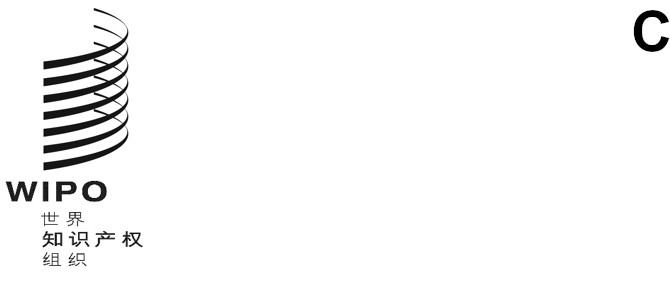 WIPO/GRTKF/IC/43/inf/2 rev.原文：英文日期：2022年5月19日知识产权与遗传资源、传统知识和民间文学艺术政府间委员会第四十三届会议
2022年5月30日至6月3日，日内瓦文件提要秘书处编拟的文件一、第四十三届会议的工作文件以下内容系截至2022年5月19日为知识产权与遗传资源、传统知识和民间文学艺术政府间委员会（“委员会”或“IGC”）第四十三届会议编拟的各份文件的提要。其中的每份文件以及任何补充文件一旦完成，将尽快在网站上发布：https://www.wipo.int/meetings/zh/details.jsp?meeting_id=‌70088。WIPO/GRTKF/IC/43/1 Prov.2：第四十三届会议议程草案本文件载有拟由委员会处理的议程项目，文件将提交委员会以期通过。WIPO/GRTKF/IC/43/2：认可若干组织与会本文件介绍了向委员会提出申请希望被认可作为临时观察员参加委员会本届会议和今后会议的各组织的名称、联系方式以及宗旨和目标。WIPO/GRTKF/IC/43/3：土著和当地社区的参与：自愿基金产权组织大会于2005年建立了一项“产权组织经认可的土著和当地社区自愿捐助基金”。这一决定是根据文件WO/GA/32/6作出的，之后由产权组织大会于2010年9月修正。文件WO/GA/32/6阐述了基金的目标和运作方式。本文件提及了自愿基金咨询委员会的任命，并提供了秘书处发起的筹资活动有关信息。有关收到的捐助和受益人细节的信息说明，作为文件WIPO/GRTKF/IC/43/INF/4一并印‍发。WIPO/GRTKF/IC/43/4：关于知识产权与遗传资源的合并文件在2022年2月28日至3月4日举行的第四十三届会议上，委员会在文件WIPO/GRTKF/IC/42/4的基础上，拟订了另一份案文“关于知识产权与遗传资源的合并文件第二次修订稿”。委员会决定，根据委员会2022–2023两年期任务授权和2022年工作计划，将2022年3月4日议程项目“遗传资源”结束时的该案文转送委员会第四十三届会议。根据这项决定，为本届会议编拟了文件WIPO/GRTKF/IC/43/4。WIPO/GRTKF/IC/43/5：知识产权、遗传资源和遗传资源相关传统知识国际法律文书草案主席案文2019年4月，2018–2019两年期IGC主席伊恩·戈斯先生编拟了一份“知识产权、遗传资源和遗传资源相关传统知识国际法律文书草案”案文，交IGC审议。作为新任主席，莉莉克莱尔·贝拉米女士将注意对案文提出的任何意见，并考虑与案文有关的下一步措施。为本届会议编拟了文件WIPO/GRTKF/IC/43/5。WIPO/GRTKF/IC/43/6：与遗传资源及相关传统知识有关的数据库资料汇编报告产权组织大会在2017年要求秘书处“编写报告，就有关数据库的工具和活动以及遗传资源和相关传统知识的现有公开制度，汇编和更新各项研究、提案和其他资料，争取查明任何差距”。根据这项决定，为委员会第三十五届会议编写了文件WIPO/GRTKF/IC/35/5，并在做了少量更新后，为委员会第三十六届、第三十七届、第三十八届、第三十九届、第四十届和第四十二届会议编写了文件WIPO/GRTKF/IC/36/5、WIPO/GRTKF/IC/37/8 Rev.、WIPO/GRTKF/IC/38/8、WIPO/GRTKF/IC/39/8、WIPO/GRTKF/IC/40/9、WIPO/GRTKF/IC/42/6。该文件做了少量更新后，将作为文件WIPO/GRTKF/IC/‌43/6编拟。WIPO/GRTKF/IC/43/7：与遗传资源及相关传统知识有关的公开制度资料汇编报告产权组织大会在2017年要求秘书处“编写报告，就有关数据库的工具和活动以及遗传资源和相关传统知识的现有公开制度，汇编和更新各项研究、提案和其他资料，争取查明任何差距”。根据这项决定，为委员会第三十五届会议编写了文件WIPO/GRTKF/IC/35/6，并在做了少量更新后，为委员会第三十六届、第三十七届、第三十八届、第三十九届、第四十届和第四十二届会议编写了文件WIPO/GRTKF/IC/36/6、WIPO/GRTKF/IC/37/9、WIPO/GRTKF/IC/38/9、WIPO/GRTKF/IC/39/9、WIPO/GRTKF/IC/40/10和WIPO/GRTKF/IC/42/7。该文件做了少量更新后，现作为文件WIPO/GRTKF/IC/43/7重新印发。WIPO/GRTKF/IC/43/8：专利延迟和不确定性的经济影响：美国对于新专利公开要求提案的关切在2018年6月举行的IGC第三十六届会议上，美利坚合众国代表团提交了“专利延迟和不确定性的经济影响：美国对于新专利公开要求提案的关切”。该代表团现再次提交该文件作为本届会议的工作文件。WIPO/GRTKF/IC/43/9：关于遗传资源及相关传统知识的联合建议在2012年2月举行的IGC第二十届会议上，加拿大、日本、挪威、大韩民国和美利坚合众国几个代表团提交了一项“关于遗传资源及相关传统知识的联合建议”。该联合建议原载于文件WIPO/GRTKF/IC/20/9 Rev.。日本、挪威、大韩民国和美利坚合众国四代表团现重新提交该联合建议，作为本届会议的一份工作文件。WIPO/GRTKF/IC/43/10：关于使用数据库对遗传资源和遗传资源相关传统知识
进行防御性保护的联合建议在2013年2月举行的IGC第二十三届会议上，加拿大、日本、大韩民国和美利坚合众国几个代表团作为共同提案国提交了一项关于使用数据库对遗传资源和遗传资源相关传统知识进行防御性保护的联合建议。该提案原载于文件WIPO/GRTKF/IC/23/7。日本、挪威、大韩民国和美利坚合众国四代表团现重新提交该联合建议，作为本届会议的一份工作文件。二、第四十二届会议的信息文件WIPO/GRTKF/IC/43/INF/1：与会人员名单委员会第四十三届会议上将印发一份与会人员名单草案。WIPO/GRTKF/IC/43/INF/2 Rev.：文件提要本文件是为委员会本届会议的文件提供一份非正式指南而编拟的。WIPO/GRTKF/IC/43/INF/3 Rev.：第四十三届会议日程安排草案根据委员会在第十届会议上的要求，本文件说明了建议的工作安排，确定了每一议程项目可能的时间安排。本项日程安排草案仅属指示性质，委员会的实际工作安排将由主席及委员会成员根据《议事规则》确定。WIPO/GRTKF/IC/43/INF/4：产权组织经认可的土著和当地社区自愿基金：关于捐助和支助申请的信息说明本文件说明了要求向委员会报告的关于经认可的土著和当地社区自愿基金运作的信息。文件WO/GA/32/6附件所规定的规则，已在大会第三十二届会议上获得批准，并随后由产权组织大会于2010年9月予以修正。具体而言，文件提供了有关已收到或保证提供捐助的信息以及向经认可的土著和当地社区代表提供实际支助的情况。WIPO/GRTKF/IC/43/INF/5：土著和当地社区专家小组通知根据委员会在其第七届会议上作出的一项决定，在委员会随后的每届会议开始时均将举行一次由土著社区成员主持的专家小组会议。在以往举行的34届委员会会议开始时均举行了专家小组会议。每次会议上，土著人民和当地社区的代表都在报告中介绍了与政府间委员会谈判有关的一个具体主题。这些报告可在产权组织网站上查阅：https://www.wipo.int/tk/en/igc/panels.html，也快可以通过产权组织网站的土著门户访问。本文件说明了委员会第四十三届会议专家小组的拟议实务安排。WIPO/GRTKF/IC/43/INF/7：知识产权与遗传资源、传统知识和传统文化表现形式重要词语汇编在第十九届会议上，“委员会请秘书处更新文件WIPO/GRTKF/IC/19/INF/7（‘知识产权与传统文化表现形式重要词语汇编’）、WIPO/GRTKF/IC/19/INF/8（‘知识产权与传统知识重要词语汇编’）以及WIPO/GRTKF/IC/19/INF/9（“知识产权与遗传资源重要词语汇编’）中的词汇，将其合并在单一文件中，并印刷该词语汇编，作为委员会下届会议的一份信息文件”。现将本文件作为词语汇编的同一版本交本届会议。WIPO/GRTKF/IC/43/INF/8：土著人权框架内产权组织遗传资源、传统知识和传统文化表现形式文书草案关键知识产权相关问题技术审查更新在第四十届会议上，委员会要求秘书处在现有资源内，委托一名土著专家更新“关于产权组织遗传资源、传统知识和传统文化表现形式文书草案关键知识产权相关问题的技术审查”（技术审查），该审查在委员会第二十九届会议上作为信息文件提交给委员会。澳大利亚家庭和社区服务部新南威尔士州原住民住房办公室董事内娃·科林斯女士和坦桑尼亚图迈尼大学马库米拉高级讲师兼研究部主任埃利富拉哈·拉尔泰卡先生受委托对技术审查进行了更新。本文件载有技术审查的更新版。[文件完]